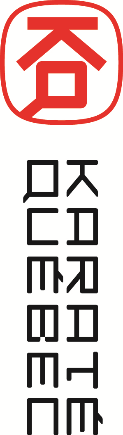 Objet : Invitation à l’Open International de Montréal 2024Madame Monsieur,C’est avec grand plaisir que nous vous invitons à vous joindre à nous dans le cadre de la 19e édition de l’OPEN INTERNATIONAL DE MONTRÉAL qui se déroulera samedi et dimanche, les 4 et 5 mai 2024.L’OPEN INTERNATIONAL DE MONTRÉAL 2024 offrira aux participants la possibilité de rencontrer des athlètes de leur niveau par l’entremise de deux volets de compétition : PARTICIPATIF et  ÉLITE.La division Élite offrira des prix en argent pour un total de 5 000 $ CAD à condition qu'il y ait un nombre suffisant de participants dans les catégories. Ce montant sera partagé entre les gagnants et les finalistes des épreuves de Kata Élite Senior et Kumite Élite Open. Les gagnants de chaque catégorie recevront un prix de 1 000 $ et les finalistes, un prix de 250 $. Le volet PARTICIPATIF offrira de nombreuses occasions de rencontrer des athlètes en provenance de divers pays.Les arbitres détenteurs d’un grade provincial, national, continental ou mondial valide sont invités à arbitrer lors de l’OPEN INTERNATIONAL DE MONTRÉAL 2024. Pour la compétition, les règlements de la WKF (World Karate Federation) seront en vigueur pour les deux volets.Porte d’entrée de l’Amérique du Nord, la  offre le charme de la culture francophone et l’attrait d’une métropole au multiculturalisme international, en toute harmonie.Consultez le site de KARATÉ QUÉBEC sous l’onglet Open International de Montréal 2024 ou sur Sportdata pour plus d’informations.En espérant vous voir en grand nombre à l’OPEN INTERNATIONAL DE MONTRÉAL 2024.Meilleures salutations,François Désormeaux, ing.PrésidentKARATÉ QUÉBECKaraté Québec est l'organisation de régie reconnue par le ministère de l’Éducation et de l’Enseignement supérieur (MEES) du gouvernement du Québec ainsi que par Karaté Canada, dont la mission première est d'assurer un leadership en matière de développement et de promotion du karaté au Québec.KARATÉ QUÉBECLe karaté à son plus haut niveau !OPEN INTERNATIONAL DE MONTRÉAL 2024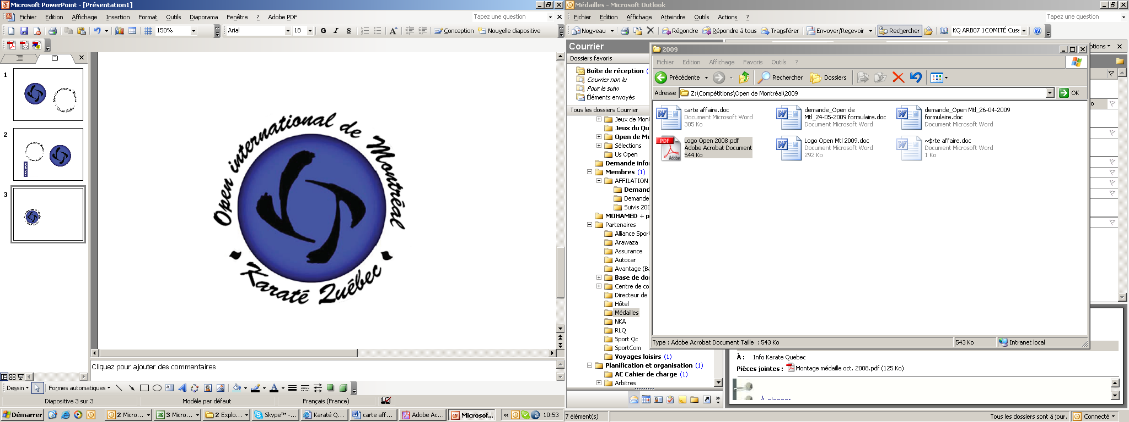 Samedi et Dimanche, les 4 et 5 mai 2024Centre Pierre-Charbonneau3000, rue Viau, Montréal, QC, CANADA, H1V 3J3